Actividades SugeridasOBJETIVO DE APRENDIZAJE OA_24DESCRIPCIÓN DE LA ACTIVIDADESLeer e interpretar gráficos de barra doble y circulares y comunicar sus conclusiones.6.En un supermercado se venden arándanos (AR), frambuesas (FRA), fresas (FR) y moras (MO). Respecto de la información presentada en el gráfico:› ¿de qué manera se podría estimar el porcentaje de personas que consume cada fruta? › de acuerdo a esa estrategia, ¿cuáles son esos porcentajes? › si 1 000 personas compran esas frutas en un día , ¿cuántas de ellas aproximadamente prefieren cada una de esas frutas?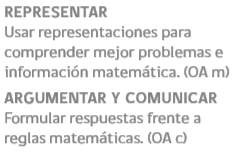 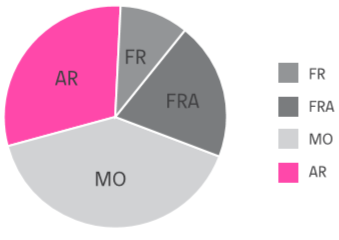 